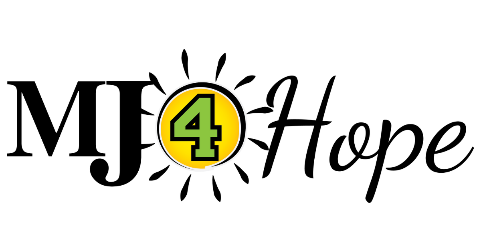 MJ 4 Hope’s JourneySINCE 2015, MJ 4 HOPE HAS GIVEN OVER 1.2 MILLION DOLLARSTO HELP THOSE IN THE MT. JULIET COMMUNITY2015	1st Hoops 4 Hope – Christi Burgess & Leslie Bingham $6,8002016	2nd Hoops 4 Hope Basketball – organizational $4,000	1st Golf Scramble– Jackie Stanton $1,0002017	First Response (Lost Home to Fire) – Wendi Rochetti $500	3rd   Hoops 4 Hope Basketball – Ashley Vickers & Donnie Bowman - $10,000	2nd Golf Scramble – Bobby Pennington $10,000	1st Halloween 5k 4 Hope – Rob Green Family $5,000	Christmas – The Vickers Family $1,5002018	4th Hoops 4 Hope Basketball Game – Justin West $8,500	3rd Golf Scramble – Angie Sellars Elkins $6,5002019 	5th Hoops 4 Hope Basketball Event – Bella Hollis $8,000	4th Golf Scramble – Patrick Stanton $15,000										3rd Halloween 5k 4 Hope – Keaton Mang $6,500	MJHS Student in need - $1,000										2020 	Tornado Relief Phase 1 - $27,500	5th Golf – MJ4Hope- $16,000		4th Halloween 5K 4 Hope- Ricky Dixon $7,000	Tornado Relief $175,000	Peterson for Parkinson’s $1,400	Special link for Christi Cooper $13,800	Special link for John Tucker Family due to house fire $5500.2021Spring & Golf Event - $65,000Donations Made to families in the community – $32,000.2022Spring & August Golf event – over $110,000 raised to help families. Dancing with the Stars & 5K to help teachers in the community – $12,000.Greenwood Family - $40,0002023Spring Golf Event - $60,000 raised for the Kevin Smith FamilyBass Fishing Tournament for Cody Liddle - $65,000August Spring Event - $50,000 raised for the Bell FamilyGlass Creek Apartment Fire/Hudson Family total raised $90,000.